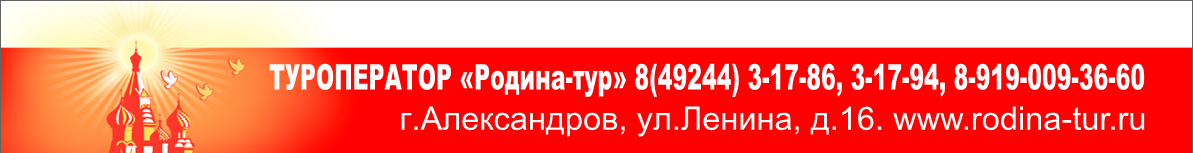 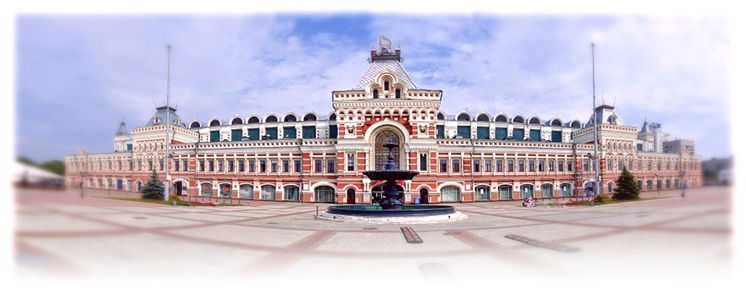 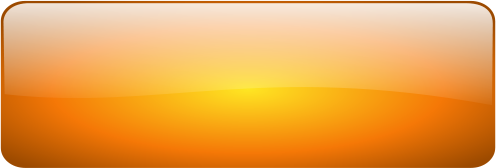 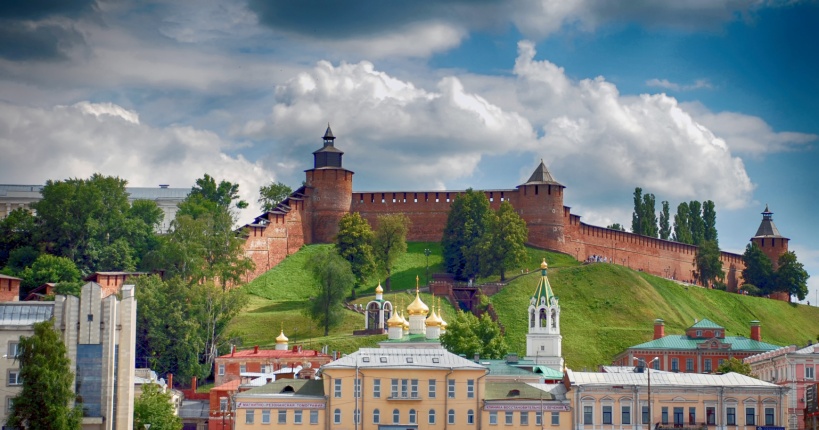 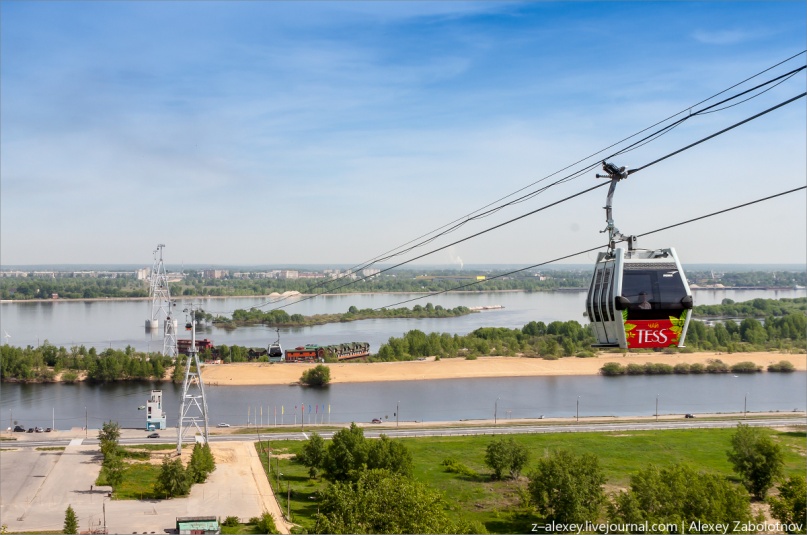 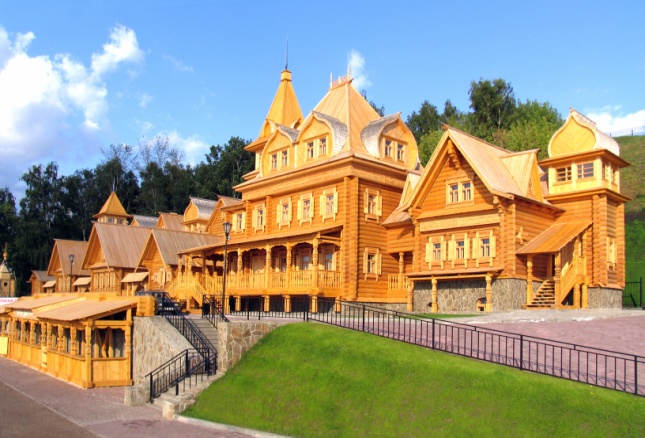 Стоимость поездки: 5.500 руб. 
В стоимость входит: проезд на автобусе, экскурсии, проживание в гостинице с удобствами, 2-хразовое питание, услуги гида и сопровождающего лица, страховка.ПРОГРАММА ТУРА НИЖНИЙ НОВГОРОД - ГОРОДЕЦ 8-9 июляСтоимость поездки: 5.500 руб. (единая цена)
В стоимость входит: проезд на автобусе, экскурсии, проживание в гостинице с удобствами, 2-х разовое питание, услуги гида и сопровождающего лица, страховка.ОБЗОРНАЯ ЭКСКУРСИЯ НИЖЕГОРОДСКИЙ КРЕМЛЬНИЖЕГОРОДСКИЙ АРБАТКАНАТНАЯ ДОРОГА (доп.пл.)ОБЗОРНАЯ ЭКСКУРСИЯ МУЗЕЙ ДОБРАСУВЕНИРНАЯ ЛАВКА1 деньОтправление группы из городов: г. Александров в 05.00 ч. ( Время в пути 5-6 ч.)г. Киржач в 04.00 ч., г. Кольчугино в 06.00 ч., г. Сергиев Посад 04.00 ч.1 деньПрибытие в г.Нижний Новгород.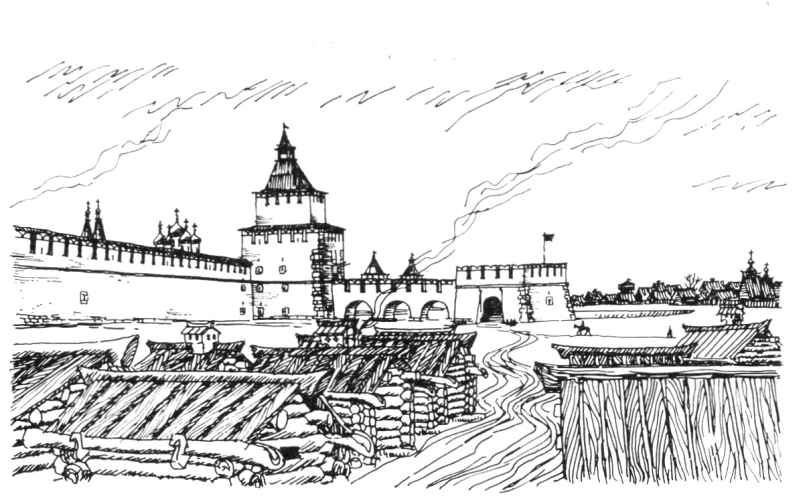 Нижний Новгород, ты град героев,России златоглавой чудо-свет,Твоей красой я восхищаюсь величавойТы словно пламенем в закатный блеск одет.г.НИЖНИЙ НОВГОРОД является одним из самых красивых и посещаемых туристами городов России, благодаря его расположению на слиянии рек Волги и Оки. Город с богатой историей, длиной почти в 800 лет. За это время здесь сформировалось немало исторических памятников, культурных достопримечательностей, объектов архитектуры, создающих его нынешний облик.ОБЕД. ОБЗОРНАЯ ЭКСКУРСИЯ. Во время экскурсии вы увидите старое Канавино, знаменитую Нижегородскую Ярмарку, жемчужину Рождественскую церковь, Благовещенский и Печерский монастыри, Стрелку на слиянии Оки и Волги, Чкаловскую лестницу и памятник В.П.Чкалову, уникальный дом купца Олисова VII века, услышите легенды Дятловых гор, историю нижегородского ополчения 1612 г.	ЭКСКУРСИЯ ПО ГЛАВНОЙ ПЕШЕХОДНОЙ УЛИЦЕ, НИЖЕГОРОДСКОМУ АРБАТУ. Большая Покровская насчитывает более чем двухвековую историю и хранит немало тайн. Изначально это дворянская улица, затем она была застроена доходными купеческими домами, на ней появились первые нижегородские театры, редакции газет, банки. По главной улице прогуливались когда-то Шаляпин и Горький, по ней проезжали Пушкин и Николай Второй... НИЖЕГОРОДСКИЙ КРЕМЛЬ (экскурсия). Самая грандиозная и величественная средневековая крепость, сохранившаяся в центре России, памятник архитектуры ХVI века, глухие башни в несколько ярусов, неприступные стены с узкими бойницами. Внутри своих стен кремль собрал постройки различных веков – это и храм Михаила Архангела 17 века, где покоится прах Кузьмы Минина, и архитектурный ансамбль Плац-парадной площади конца 18 века, и дворец нижегородского генерал-губернатора 19 века, и современные здания.УЖИН.Размещение в гостинице. Отдых.2 деньЗАВТРАК.Освобождение номеров.Свободное время в Нижнем Новгороде.Канатная дорога (доп. пл. по желанию)Отправление в г.Городец (время в пути  1 ч).г.ГОРОДЕЦ - ровесник Москвы — был основан, по преданию, Юрием Долгоруким в 1152 г. Городец — это удивительный сказочный городок. Таких самобытных, ярких и запоминающихся мест почти не встретишь у нас. Городец известен не только как древнейший город Нижегородского края, центр народных промыслов (резьба по дереву, роспись), но и как город-музей. Он единственный из городов области имеет свой Музейный квартал. С давних пор живут здесь мастера росписи по дереву, умельцы, знающие секрет жбаньковской игрушки, печения пряников, плетения кружев и вышивания «золотой» нитью. «Глyxая» peзьба, Гopoдeцкaя живoпиcь — яpкие и caмoбытные cтpaницы в иcтopии нapoднoro иcкyccтвa.ОБЗОРНАЯ ЭКСКУРСИЯ ПО ИСТОРИЧЕСКОЙ ЧАСТИ ГОРОДЦА. Вы пройдете по центральным улицам этого яркого сказочного городка с его неповторимыми каменными купеческими домами и деревянными избами с затейливой резьбой, ставнями и наличниками. Вы увидите памятник Александру Невскому на набережной, охватите взором Волжские просторы с высокого берега. Прогуляетесь по лестнице вниз к роскошному Городу мастеров. МУЗЕЙ ДОБРА (экскурсия). Музей добра был торжественно открыт в 2011 году в доме купца Плеханова, известного пароходовладельца и хлеботорговца. Богато украшенное снаружи и изнутри здание было построено в 1906 году, а в 2010-м в его стенах был обнаружен клад, часть которого теперь демонстрируется в музее. Экспозиция представлена предметами быта городецких жителей конца 19–начала 20 веков. Музей основан частным коллекционером и почетным городчанином Николаем Поляковым. Название учреждения многозначительно: «добро» - это и благие дела, и богатство. ПОСЕЩЕНИЕ СУВЕНИРНОГО МАГАЗИНА. ОБЕД.Отправление домой.